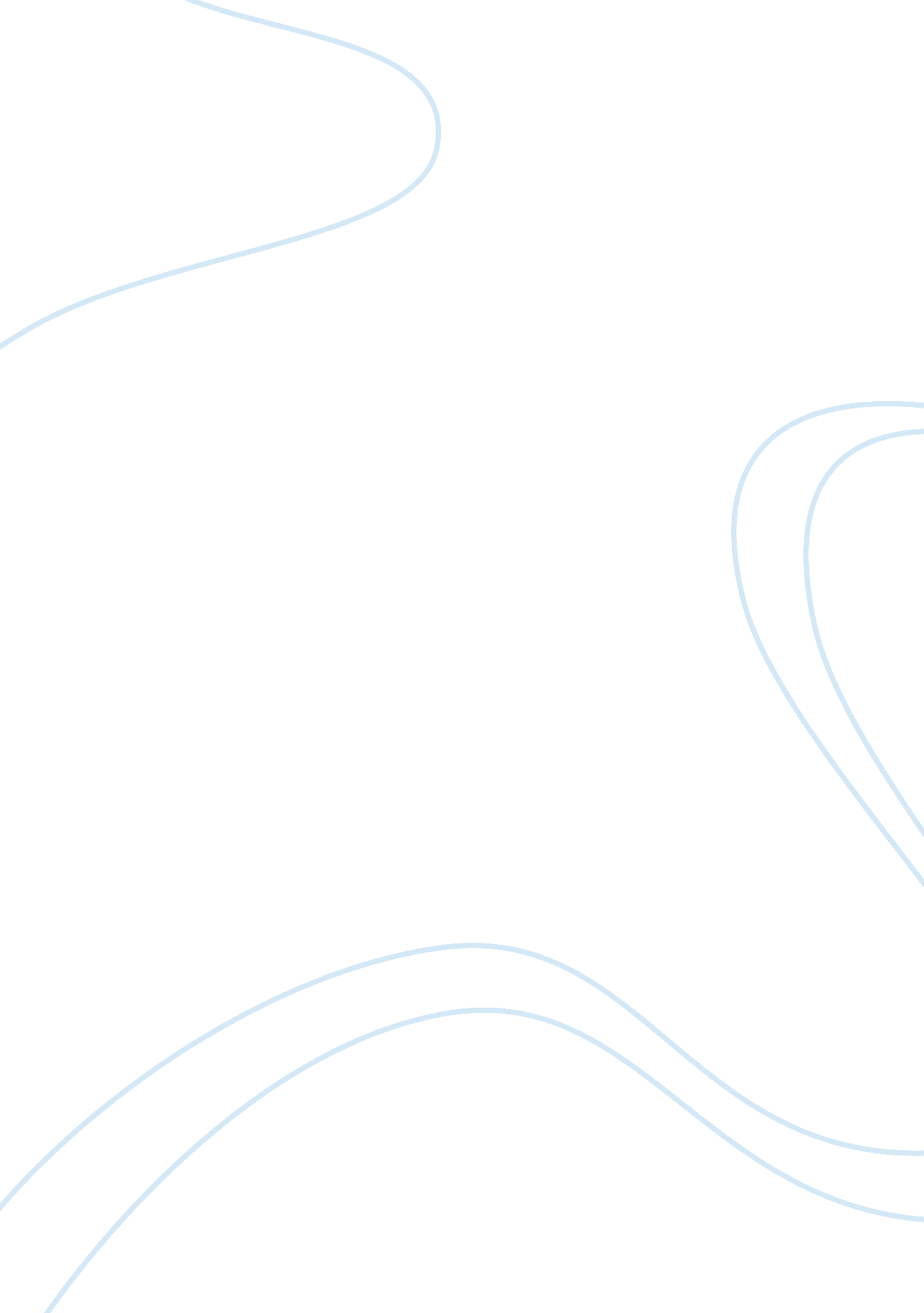 Question responseReligion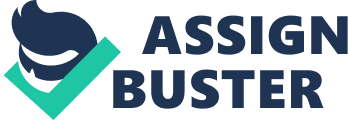 Topic: Question response of the Institution 
Topic: Question response 
Maintaining separation of church and state is important because they are two separate institutions and their functions are different, though not opposed to each other. Their playing ground is different. Their audience is different. The function of the church is to make the people believers and morally strong. A person can be morally strong without being a believer, meaning without practicing Christian faith. Church leaders do not have the right to interfere with the policy decisions at the government level. Government has to react to the international situations, and deal with many countries that do not follow the Christian faith, often antagonistic to it. Interference of the church leader will complicate the decision making process. The opinions of the Church leaders are not public opinion, as they are not legally elected representatives of the people. It is another issue if some political leaders solicit the opinion of the Church leaders on some important social issues like divorce, abortion, single mother parenting etc. to enable the government to address these issues from the moral angle. Moral approach to political matters appears fine in principle. But often Church leaders have conflicting views amongst themselves on moral issues. As such the government leaders would not like to take risk by patronizing any one faction of the Church. 
“ The Family” is secretive group which articulates Christian fundamentalism. Any sect/group that relies on fundamentalism for spreading the message and for the alleged growth of the religion will end up in doom. Christian fundamentalists have cross on their necks but not Christ in their hearts. The other name for fundamentalism is envy and hatred for other religions. How that could be the trait that contributes to the welfare of humankind? As such the legislators need to be free from religious bias before making policy decisions. Legislators do not represent a particular religion. A legislator is the elected representative of a multi-cultural society as such religion is his private matter. He needs to work for the welfare of all. 